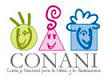 Consejo Nacional para la Niñez y la Adolescencia.(CONANI)“Año de la Innovación y la Competitividad”Estadísticas de las Quejas, Reclamaciones y Sugerencias recibidas a través del Portal 311 durante el cuarto trimestre año 2020 (octubre-diciembre).                        Fuente: Registro Administrativo de la Oficina de Libre Acceso a la Información (OAI)Cuadro 1. Estadísticas de las Quejas, Reclamaciones y Sugerencias recibidas durante el cuarto trimestre del año 2020 (octubre-diciembre).Cuadro 1. Estadísticas de las Quejas, Reclamaciones y Sugerencias recibidas durante el cuarto trimestre del año 2020 (octubre-diciembre).Cuadro 1. Estadísticas de las Quejas, Reclamaciones y Sugerencias recibidas durante el cuarto trimestre del año 2020 (octubre-diciembre).Cuadro 1. Estadísticas de las Quejas, Reclamaciones y Sugerencias recibidas durante el cuarto trimestre del año 2020 (octubre-diciembre).MesesAbiertoCerradosCreados En proceso DeclinadosOctubre00000Noviembre00000Diciembre10101Total00000Fuente: Registro Administrativo de la Oficina de Libre Acceso a la Información (OAI)Fuente: Registro Administrativo de la Oficina de Libre Acceso a la Información (OAI)Fuente: Registro Administrativo de la Oficina de Libre Acceso a la Información (OAI)Fuente: Registro Administrativo de la Oficina de Libre Acceso a la Información (OAI)